Победители и призеры 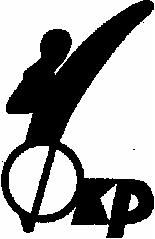 Чемпионата и первенства ПФО по кик-боксингу                  в разделе фулл-контакт с лоу-киком, лайт - контакт22-25 февраля 2017г.		    	                        			г.СаратовСт.юноши 2002-2004г.р.Главный судья                                                                              Далгатов Р.Ч. судьяВК                                                                                         СаратовГлавный секретарь                                                                        Соколов А.А.судья ВК                                                                                        г. Ульяновск	МестоМестоФамилия, имя спортсменаРазрядРегионМужчины 1998г.р.и старше57 кг лоу-кикМужчины 1998г.р.и старше57 кг лоу-кикМужчины 1998г.р.и старше57 кг лоу-кикМужчины 1998г.р.и старше57 кг лоу-кикМужчины 1998г.р.и старше57 кг лоу-кик1мХашпаков АнзорХашпаков АнзорКМССамарская2мКасимов ДавидКасимов ДавидКМССаратовская63,5кг63,5кг63,5кг63,5кг63,5кг1мРосляк ДаниилРосляк ДаниилКМССаратовская2мСалисов Ефим Салисов Ефим КМССамарская67 кг67 кг67 кг67 кг67 кг1мЯдуллаев ФаридЯдуллаев ФаридМССаратовская2мСиянов АлександрСиянов Александр3 р.Саратовская71кг71кг71кг71кг71кг1мБаркинхоев АдсаламБаркинхоев АдсаламКМССаратовская2мАхметьянов ИльдарАхметьянов ИльдарКМСБашкортостан75кг75кг75кг75кг75кг1мАрхипов ДмитрийАрхипов Дмитрий1 р.Саратовская2мМардалиев АлисафМардалиев АлисафКМССаратовская81кг81кг81кг81кг81кг1мМахмадов РенатМахмадов РенатКМССамарская2мИлиманов РустамИлиманов Рустам1 р.Саратовская86 кг86 кг86 кг86 кг86 кг1мКаимов БулатКаимов БулатКМССаратовская2мМажитов АлександрМажитов Александр1 р.СаратовскаяЖенщины 48кгЖенщины 48кгЖенщины 48кгЖенщины 48кгЖенщины 48кг1мКраснюкова АнастасияКраснюкова Анастасия2Самарская52кг52кг52кг52кг52кг1мЗаворохина ЕкатеринаЗаворохина Екатерина1Самарская60кг60кг60кг60кг60кг1мМаторина ИринаМаторина ИринаКМСБашкортостан2мМамлеева ЭльвираМамлеева ЭльвираМСБашкортостан70кг70кг70кг70кг70кг1мМолева ВикторияМолева Виктория1Саратовская+70кг+70кг+70кг+70кг+70кг1мТошкина ВикторияТошкина ВикторияКМССамарскаяЮниоры1999-2000г.р. 54кгЮниоры1999-2000г.р. 54кгЮниоры1999-2000г.р. 54кгЮниоры1999-2000г.р. 54кгЮниоры1999-2000г.р. 54кг1мТерегулов АлмазТерегулов АлмазКМСБашкортостан2мЗакиров РовшанЗакиров Ровшан1 р.Башкортостан57кг57кг57кг57кг57кг1мАлиев РусланАлиев РусланКМССамарская2мШайхулисламовДенис ШайхулисламовДенис КМСБашкортостан60кг60кг60кг60кг60кг1мИбрагимов ВюсалИбрагимов Вюсал1 р.Самарская2мРамазанов АлександрРамазанов Александр1 р.Саратовская63,5кг .63,5кг .63,5кг .63,5кг .1мГабдрахманов Денис1 р.Башкортостан2мУмаханов Джамбудат1 р.Саратовская67кг67кг67кг67кг1мДугушкин Никита1 р.Нижегородская2мКозлов Дмитрий1 р.Саратовская71кг71кг71кг71кг1мШишкин Артем1 р.Саратовская2мВаладин Виталий3 р.Саратовская75кг75кг75кг75кг1мБакланов ДмитрийКМСНижегородская2мКузнецов Сергей1 р.Саратовская91кг91кг91кг91кг1мСычев Егор1Самарская+91 кг+91 кг+91 кг+91 кг1мЕвграфов Валерий1 р.Башкортостан2мВарданян МикаелКМССаратовскаяЮниорки 48кгЮниорки 48кгЮниорки 48кгЮниорки 48кг1мГаббасова ЗаринаКМСБашкортостан2мФарахутдинова Лиана1Башкортостан56кг56кг56кг56кг1мБекязова ЗинаидаКМССамарская2мНуритдинова Ангелина1Башкортостан60кг60кг60кг60кг1мКирсанова Злата1Самарская+70кг+70кг+70кг+70кг1мАлмаева Алсу1СаратовскаяСт.юноши1999-2000г.р. 42кгСт.юноши1999-2000г.р. 42кгСт.юноши1999-2000г.р. 42кгСт.юноши1999-2000г.р. 42кгСт.юноши1999-2000г.р. 42кгСт.юноши1999-2000г.р. 42кг1м1мХисамов Нурислам1БашкортостанБашкортостан2м2мВалеев Ремир1 р.БашкортостанБашкортостан45кг45кг45кг45кг45кг45кг1м1мШтырков Артём1рСаратовскаяСаратовская2м2мКарабаев Фарух1рСаратовскаяСаратовская48кг48кг48кг48кг48кг48кг48кг48кг48кг48кг48кг48кг1мОганесян МисакОганесян Мисак1р1рСаратовская2мФилатов АлександрФилатов Александр1 р.1 р.Самарская51кг51кг51кг51кг51кг51кг1м1мГималетдинов Тимур1БашкортостанБашкортостан54кг.54кг.54кг.54кг.54кг.54кг.1м1мШиленко Иван1 р.СамарскаяСамарская2м2мЗахаров Александр2 р.СаратовскаяСаратовская57кг57кг57кг57кг57кг57кг1м1мРоманов ЕгорКМСУльяновскаяУльяновская2м2мКутафин Игорь1 р.СамарскаяСамарская60кг60кг60кг60кг60кг60кг1м1мШарифов Глеб1 р.СаратовскаяСаратовская2м2мРыжов Алекс ей2рСаратовскаяСаратовская63,5кг63,5кг63,5кг63,5кг63,5кг63,5кг1м1мКупченков Дмитрий2 р.СаратовскаяСаратовская2м2мЕфимов Владимир1 р.СамарскаяСамарская67кг67кг67кг67кг67кг67кг1м1мДанилов Сергей3рСамарскаяСамарская2м2мВеликанов Алексей1 р.НижегородскаяНижегородская71кг71кг71кг71кг71кг71кг1м1мЦарьков Валерий1 р.НижегородскаяНижегородская2м2мЖабовский Михаил1рНижегородскаяНижегородская75кг75кг75кг75кг1мБут Роман2 р.Саратовская2мШахпарян Ашот1 р.Саратовская81кг81кг81кг81кг1мАнисимов Даниил1Самарскаядевушки 44кгдевушки 44кгдевушки 44кгдевушки 44кг1мАртемова Диана1Самарская2мГабидулина Лилия2Башкортостан48кг48кг48кг48кг1мМаликова Кристина1Башкортостан2мМаликова Кристина1Башкортостан52кг52кг52кг52кг1мГорбачева Ольга1Самарская2мБайшерякова Александра1Самарская56кг56кг56кг56кг1мКаргина Александра2Нижегородская+60кг+60кг+60кг+60кг1мМазлова Елена1Саратовская2мОтрыжко Светлана1СамарскаяЛайт-контакт мужчины 1998г.р. и старшеЛайт-контакт мужчины 1998г.р. и старшеЛайт-контакт мужчины 1998г.р. и старшеЛайт-контакт мужчины 1998г.р. и старше57кг57кг57кг57кг1мЗарипов ШамильКМСУдмуртия2мЯнюшкин Алексей1 р.Саратовская63кг63кг63кг63кг1мБадртдинов Байрас3 р.Башкортостан2мЯкупов ДамирКМСБашкортостан69кг69кг69кг69кг1мПетросян ВрежМСМКСаратовская2мРаскильдин ДанисКМСБашкортостан74кг74кг74кг74кг1мМудрецов АндрейКМСУдмуртия2мЧеботарев АтремКМССаратовская94кг94кг94кг94кг1мЕлисеев СергейКМСБашкортостан2мКурганов Руслан1 р.Самарская+94кг+94кг+94кг+94кг1мШиртанев Виктор КМССамарскаяЖенщины 50кгЖенщины 50кгЖенщины 50кгЖенщины 50кг1мКондакова Анастасия1 р.Нижегородская2мАбдракова Лилия1 р.Башкортостан55кг55кг55кг55кг1мАлимгулова Айгуль1рБашкортостанЮниоры 1999-2001 г.р.57кгЮниоры 1999-2001 г.р.57кгЮниоры 1999-2001 г.р.57кгЮниоры 1999-2001 г.р.57кг1мМиханов АлексейКМСБашкортостан2мЗылев Евгений1 р.Удмуртия63кг63кг63кг63кг1мАйсов Рафаэль1 р.Самарская2мСаимов ВалерийКМСБашкортостан69кг.69кг.69кг.69кг.1мЛысов ДанилМССаратвоская2мСемочкин АндрейКМСБашкортостан74кг74кг74кг74кг1мШуваткин Никита1 р.Ульяновская2мБаранчугов Игорь3 р.Удмуртия84кг84кг84кг84кг1мАхметьянов Юнир1рБашкортостан+94+94+94+941мПриказчиков Евгений1рУльяновскаяЮниорки50кгЮниорки50кгЮниорки50кгЮниорки50кг1мНевматуллина АлинаКМСУльяновская2мИпатова Мария2 р.Нижегородская55кг55кг55кг55кг1мБалашова Татьяна1 юн.Саратовская2мМассалимова Алина1 р.Самарская60кг60кг60кг60кг1мЗолотарева Кристина1 р.Удмуртия2мНиколаева АнастасияКМСБашкортостан65кг65кг65кг65кг1мНазарова Яна2 р.Удмуртия2мТюрьганова Маргарита 1 р.Саратовская+70кг+70кг+70кг+70кг1м Ажгирей АннаКМССаратовская42кг42кг42кг42кг1мЮманов Данила2 р.Ульяновская2мИванов Дмитрий 1 р.Башкортостан47кг47кг47кг47кг1мМалофеев Дмитрий1 р.Самарская2мФролов Егор2 р.Саратовская52кг.52кг.52кг.52кг.1мПерунов Никита1 р.Саратовская2мШадрин Владислав1 р.Удмуртия57кг57кг57кг57кг1мСтепанов Данил1 р.Удмуртия2мЧантиев Артур1 р.Башкортостан63кг63кг63кг63кг1мГабдрахманов Эмир1 р.Удмуртия2мЗакиев Булат1 р.Башкортостан69кг69кг69кг69кг1мЧикин Антон1Башкортостан+69кг+69кг+69кг+69кг1мПухаренко Глеб1 р.Саратовская2мФадеев Никита1 юн.Самарскаяст.девушки42кгст.девушки42кгст.девушки42кгст.девушки42кг1мБасырова Эльза 1 юн.Башкортостан2мСергеева Виктория1 р.Саратовская46кг46кг46кг46кг1мЮсупова Карина1 юн.Башкортостан2мГаббасова Эльза2 р.Башкортостан50кг50кг50кг50кг1мАхматьянова Аделина1 р.Башкортостан2мЮмабаева Аделия3 р.Башкортостан55кг55кг55кг55кг1мЛысюк Ксения1 юн.Саратовская2мМусабирова Вилада1 юн.Башкортостан60кг60кг60кг60кг1мРодина Анастасия1Башкортостан+65кг+65кг+65кг+65кг1мФедюкова Евгения1 юн.Саратовская2мФеклюнина Валерия2 р.СаратовскаяЮноши 2005-2007г.р.28кгЮноши 2005-2007г.р.28кгЮноши 2005-2007г.р.28кгЮноши 2005-2007г.р.28кг1мНикулушкин Андрей1 р.Саратовская2мКасимов Амир3 р.Удмуртия32кг32кг32кг32кг1мМашурян Артем2 р.Саратовская2мПерфилов Матвей1 р.Самарская37кг37кг37кг37кг1мПрохоров Андрей3 р.Самарская2мКулемин Иван1 р.Саратовская42кг42кг42кг42кг1мЛорионов Никита1 р.Самарская2мКовалевский Даниил1 р.Башкортостан47кг47кг47кг47кг1мЧаркин Иван3 р.Самарская2мДмитриев Вадим 1 р.Саратовская+47кг+47кг+47кг+47кг1мГатиятуллин Тимур3 р.Башкортостан2мСафин Илья1 юн.БашкортостанДевушки 2005-2007г.р.37кгДевушки 2005-2007г.р.37кгДевушки 2005-2007г.р.37кгДевушки 2005-2007г.р.37кг1мЛоктаева Арина1 р.Самарская2мМуллагулова Алина3 р.Башкортостан